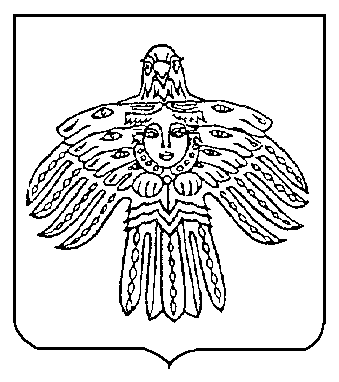 Об утверждении графика оказания бесплатной юридической помощи в администрации муниципального образования городского округа «Ухта» на II квартал 2016 годаВ соответствии с частью 3 статьи 4, статьями 6, 14, 27, 28 Федерального закона от 21 ноября 2011 г. № 324-ФЗ «О бесплатной юридической помощи в Российской Федерации», Федеральным законом от 6 октября 2003 г. № 131-ФЗ «Об общих принципах организации местного самоуправления в Российской Федерации», постановлением администрации муниципального образования городского округа «Ухта» от 02.11.2015 № 2340 «О дополнительных гарантиях права граждан на получение бесплатной юридической помощи, правовом информировании и правовом просвещении населения муниципального образования городского округа «Ухта»:1. Утвердить график оказания бесплатной юридической помощи в администрации МОГО «Ухта» на II квартал 2016 года согласно приложению к настоящему распоряжению.2. Начальнику Правового управления администрации МОГО «Ухта» оказывать бесплатную юридическую помощь согласно графику, утвержденному настоящим распоряжением, в соответствии с Положением о порядке оказания бесплатной юридической помощи жителям муниципального образования городского округа «Ухта», утвержденным постановлением администрации МОГО «Ухта» от 02.11.2015 № 2340.3. Настоящее распоряжение вступает в силу со дня его принятия.4. Контроль за исполнением настоящего распоряжения возложить на первого заместителя руководителя администрации МОГО «Ухта».Руководитель администрации				            А.Е. БусыревПриложениек распоряжениюадминистрации МОГО «Ухта»от 18 марта 2016 г. № 80-рГрафик оказания бесплатной юридической помощи в администрации муниципального образования городского округа «Ухта» на II квартал 2016 года______________________АДМИНИСТРАЦИЯМУНИЦИПАЛЬНОГО ОБРАЗОВАНИЯГОРОДСКОГО ОКРУГА«УХТА»АДМИНИСТРАЦИЯМУНИЦИПАЛЬНОГО ОБРАЗОВАНИЯГОРОДСКОГО ОКРУГА«УХТА»«УХТА»КАР  КЫТШЛÖНМУНИЦИПАЛЬНÖЙ  ЮКÖНСААДМИНИСТРАЦИЯ«УХТА»КАР  КЫТШЛÖНМУНИЦИПАЛЬНÖЙ  ЮКÖНСААДМИНИСТРАЦИЯ«УХТА»КАР  КЫТШЛÖНМУНИЦИПАЛЬНÖЙ  ЮКÖНСААДМИНИСТРАЦИЯ«УХТА»КАР  КЫТШЛÖНМУНИЦИПАЛЬНÖЙ  ЮКÖНСААДМИНИСТРАЦИЯРАСПОРЯЖЕНИЕТШÖКТÖМРАСПОРЯЖЕНИЕТШÖКТÖМРАСПОРЯЖЕНИЕТШÖКТÖМРАСПОРЯЖЕНИЕТШÖКТÖМРАСПОРЯЖЕНИЕТШÖКТÖМРАСПОРЯЖЕНИЕТШÖКТÖМРАСПОРЯЖЕНИЕТШÖКТÖМ18 марта 2016 г.№80-pТематикаМесяц, деньВремяОтветственное лицоСфера жилищного законодательства7 апреля15:00 – 17:15Правовое управление администрации МОГО «Ухта»Сфера Культуры, Образования и Физической Культуры19 апреля15:00 – 17:15Правовое управление администрации МОГО «Ухта»Сфера земельного  и градостроительного законодательства12 мая15:00 – 17:15Правовое управление администрации МОГО «Ухта»Сфера земельного законодательства24 мая15:00 – 17:15Правовое управление администрации МОГО «Ухта»Сфера Культуры, Образования и Физической Культуры7 июня15:00 – 17:15Правовое управление администрации МОГО «Ухта»Сфера жилищного законодательства23 июня15:00 – 17:15Правовое управление администрации МОГО «Ухта»